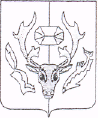 АДМИНИСТРАЦИЯМУНИЦИПАЛЬНОГО ОБРАЗОВАНИЯ ПРИУРАЛЬСКИЙ РАЙОНП О С Т А Н О В Л Е Н И Е11 июня 2020 г.			     	                                                                                  №406с. АксаркаО внесении изменения в пункт 2.13.10 административного регламента предоставления муниципальной услуги «Выдача разрешения на прием в первый класс муниципальных общеобразовательных организаций детей, не достигших на 01 сентября текущего года возраста 6 лет 6 месяцев, и старше 8 лет на обучение по образовательным программам начального общего образования»В целях приведения муниципального нормативного правового акта в соответствие с федеральным законодательством Администрация муниципального образования Приуральский район  п о с т а н о в л я е т:1. Утвердить следующее изменение, которое вносится в пункт 2.13.10 административного регламента предоставления муниципальной услуги «Выдача разрешения на прием в первый класс муниципальных общеобразовательных организаций детей, не достигших на 01 сентября текущего года возраста 6 лет 6 месяцев, и старше 8 лет на обучение по образовательным программам начального общего образования», утвержденного постановлением Администрации муниципального образования Приуральский район от 03  июня 2020 года № 372:абзац второй изложить в следующей редакции:«На парковке общего пользования выделяется не менее 10% мест (но не менее одного места) для бесплатной парковки транспортных средств, управляемых инвалидами I, II групп, и транспортных средств, перевозящих таких инвалидов и (или) детей-инвалидов. На граждан из числа инвалидов III группы распространяются нормы настоящего абзаца в порядке, определяемом Правительством Российской Федерации. На указанных транспортных средствах должен быть установлен опознавательный знак «Инвалид» и информация об этих транспортных средствах должна быть внесена в федеральный реестр инвалидов. Указанные места для парковки не должны занимать иные транспортные средства, за исключением случаев, предусмотренных правилами дорожного движения.».2. Опубликовать настоящее постановление в районной газете «Приуралье» и разместить на официальном Интернет-сайте Администрации муниципального образования Приуральский район.3. Настоящее постановление вступает в силу с 01 июля 2020 года.Глава района								                                     И.И. Сакал